Sdružení hasičů Čech, Moravy a Slezska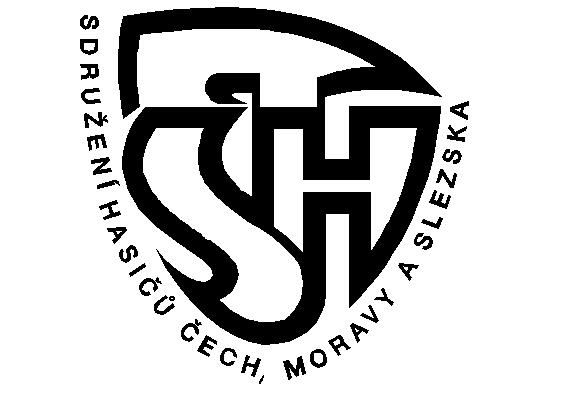 Okresní sdružení hasičů Plzeň – severKollárova 427/32, 301 00 PlzeňVážené kolegyně, vážení kolegové!Po téměř dvou letech se opět setkáváme na společném okresním jednání, tentokrát v kulturním domě města Kralovice. Uplynulé období v mnohém rozdělilo společnost a bohužel i v některých směrech, nás dobrovolné hasiče. A bude nějaký čas trvat, než se vrátíme do nějakého normálu, na který jsme byli před pandemií COVID 19 zvyklí. Současná doba nás staví před mnoho překážek, sami nejlépe víte, že všechny překážky vždy nakonec překonáme – zkuste tedy tyto překážky vnímat jako výzvy a zvládnuté výzvy pak můžeme označit jako nabité zkušenosti. Naše zkušenosti a vzájemné vztahy z nás všech dělá organizaci, schopnou kráčet po boku našeho národa a pomáhat mu překonávat každodenní těžkosti i historické výzvy!LIDÉ NEVĚŘÍ TOMU, CO ŘÍKÁME, ALE TOMU, CO UDĚLÁME!Dnešní materiály obsahují Výroční zprávu za rok 2021, ve které najdete hodnocení uplynulého období za jednotlivé úseky naší činnosti. Následuje konečný účet hospodaření OSH za rok 2021 a návrh rozpočtu na rok 2022 – tento materiál je předmětem dnešního jednání a následného schválení tak, aby se naše činnost mohla nadále uskutečňovat ve prospěch Vás, členů a sborů našeho okresního sdružení. Předkládáme Vám rovněž informace o naší Hasičské vzájemné pojišťovně, a.s.A ještě několik důležitých informací:Od ledna 2022 jsou stanoveny úřední dny kanceláře OSH, a to vždy v pondělí a ve středu – prosíme o důsledné dodržováníDo 30. dubna 2022 je povinnost odevzdat Přehled o majetku a závazcích za rok 2021, a to pouze v originále, správně vyplněný a s podpisem starosty sboru nebo okrskuDo konce roku 2022 je potřeba, aby si každý subjekt, který má přiděleno identifikační číslo (IČ) zřídil datovou schránkuDoporučujeme pravidelně sledovat webové stránky www.oshps.cz, kde jsou zveřejňovány všechny zápisy, pozvánky, výsledky soutěží a další důležité informace jak z OSH, tak našeho hlavního spolku SH ČSM PrahaPředkládáme Vám také výsledky naší Hasičské vzájemné pojišťovny, a.s.Termín okresního kola dorostu je stanoven na 14. 5. 2022 – soutěž Memoriál Vendulky Fránové na PS Plzeň – KošutkaTermín okresního kola hry Plamen je stanoven na 28. a 29. 5. 2022 ve VšerubechTermín okresního kola v požárním sportu a soutěže O pohár starostky OSH je stanoven na 5. 6. 2022 v ManětíněObdobí, které je před námi nebude jednoduché jak pro nás v osobních životech, tak i pro nás, dobrovolné hasiče. Chci věřit, že pokud budeme stát jeden za druhým, pokud si budeme nezištně pomáhat a vážit si jeden druhého, je předpoklad, že vše ustojíme se ctí!Přeji nám všem pevné zdraví, dobrou partu a nezbytné štěstí!!!Za výkonný výbor 								Alena Foldová								starostka OSH Plzeň-sever